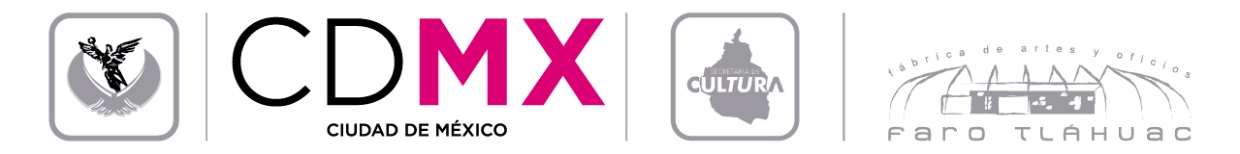 FÁBRICA DE ARTES Y OFICIOS FARO TLÁHUAC Coordinación de Servicios Educativos y Talleres HORARIOS DE TALLERES TRIMESTRE 2017 – II (Del 30 de Mayo al 26 de Agosto)ALUMNOS:TALLERTALLERISTADÍA Y HORAEDADMÍNIMAESPACIOFotografía Intermedio Juan José Ochoa AlbarránMartes 15:00 – 19:00 hrs.18 añosSalón de Foto1Bautista Aldana CristinaM272Hernández Pérez Martha FranciscaM643Lara Morales Sergio ErnestoH254López Cruz ErikaM365Martínez Oliveros Héctor Daniel H366Onofre Almazán Edmundo OswaldoH507Pérez Mejía Alin Claribel M228Rojas Jiménez Dennis M239Valladares Gomez Ricardo Antonio H30